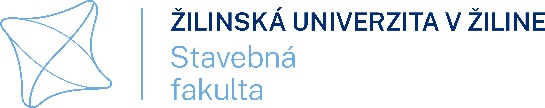 ROČNÉ  HODNOTENIE  DOKTORANDAza 1. rok štúdia v akademickom roku 20.. /20..1. rok štúdiaPrípadný zdôvodnený návrh na úpravu študijného a vedeckého plánu na akademický rok:Návrh školiteľa:	(nehodiace sa prečiarknite)a) pokračovanie	      		b) vylúčenie				c) iné riešenie 	     Dňa: .........................................			podpis školiteľa: .......................................			Rozhodnutie dekana fakulty: súhlasím / nesúhlasím s návrhom školiteľa ( nehodiace sa prečiarknite)Dňa: ......................................				podpis dekana: ..........................................Meno doktorandaŠtudijný odborstavebníctvoŠtudijný programteória a konštrukcie inžinierskych staviebKatedraŠkoliteľForma štúdiadennáPovinné predmetysemesterukončeniekredityAplikovaná matematikaZSS5Aplikovaná fyzikaZSS5Cudzí jazyk (AJ, NJ, FJ)ZS+LSV+S5Vedecká činnosťZS+LSV6+6Príprava vedeckého experimentuLSS5Povinne voliteľné predmetyPovinne voliteľné predmetyPovinne voliteľné predmetyPovinne voliteľné predmetyLSS5LSS5Pedagogická činnosť ZS+LS V 4+4 Projekt dizertačnej práce ZS + LSV + V5 + 5Celkový počet kreditov za akademický rok – 1. rok štúdia               60